LessonTopic: Everyday expressions- wyrażenia dnia codziennego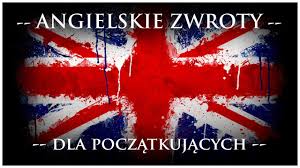 Każdy z nas chciałby chyba mieć możliwość swobodnego kontaktu z obcokrajowcami.Czyż nie?Ten praktyczny przewodnik „po podstawowych zwrotach” w języku angielskim z pewnością Ci to ułatwi.Ale od początku …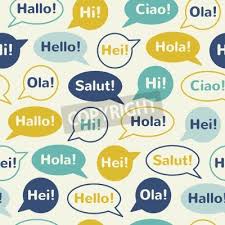 W zależności od kraju, w którym mieszkamy- różnie się witamy.Anglicy powiedzą: HI albo HELLOJeśli chcemy być bardziej formalni to:- rano powiemy GOOD MORNING- po południu GOOD AFTERNOON- wieczorem GOOD EVENINGZapewne wielu z Was spotkało się ze stwierdzeniem: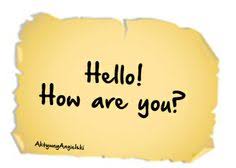 Co ono oznacza?CZEŚĆ. JAK SIĘ MASZ?Mam nadzieję, że każdy odpowie I’M FINE. THANK YOU.Mam się dobrze. Dziękuję.A co zrobić, jeśli nie jesteśmy pewni, czy osoba, z którą się spotykamy mówi w języku angielskim?Wystarczy zapytać: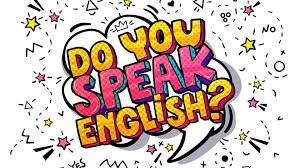 A więc…CZY MÓWISZ PO ANGIELSKU?Jeśli natomiast osoba, z którą się spotykamy ma urodziny to powinniśmy zapytać się: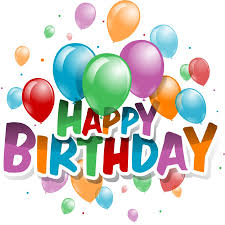 Czyli wszystkiego najlepszego z okazji urodzin!Jak odpowiedzieć takiej osobie odpowiedzieć?Oczywiście DZIĘKUJĘ!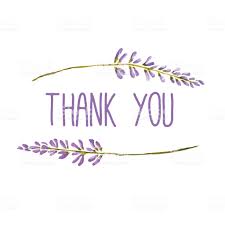 A co zrobić, jeśli składamy komuś najlepsze życzenia?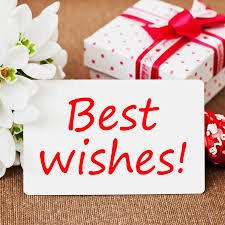 Mam nadzieję, że będą THE BEST! ( Najlepsze!)Coraz więcej osób świętuje też DZIEŃ ŚWIĘTEGO WALENTEGO.Takiej osobie powiemy: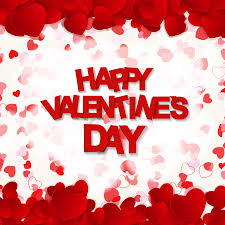 Zapamiętasz?Spróbuj! 